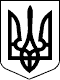 Чергові вибори депутатів Київської міської ради та Київського міського голови 25 жовтня 2015 рокуКИЇВСЬКА МІСЬКА ВИБОРЧА КОМІСІЯ01044, м. Київ, вул. Хрещатик, 36ПОСТАНОВА«28» вересня_ 2015 року							  	№4317_год. 00 хв.Про реєстрацію кандидата на посаду Київського міського голови на чергових  виборах Київського міського голови 25 жовтня 2015 рокуДо Київської міської виборчої комісії 28 вересня 2015 року   Всеукраїнське об'єднання “Батьківщина” подала заяву про реєстрацію кандидата на посаду Київського міського голови разом з доданими документами для реєстрації кандидата на посаду Київського міського голови на чергових виборах Київського міського голови 25 жовтня 2015 року.Розглянувши зазначені документи, Київська міська виборча комісія встановила їх відповідність вимогам Закону України «Про місцеві вибори».Враховуючи викладене вище, керуючись пунктом 2 частини 6 статті 25, частиною 1 статті 40, частиною 1 статті 43 Закону України «Про місцеві вибори», Київська міська виборча комісія  п о с т а н о в л я є:1. Зареєструвати кандидата на посаду Київського міського голови на чергових виборах Київського міського голови 25 жовтня 2015 року, висунутого Всеукраїнським  об*єднанням “Батьківщина” Київською міською організацією політичної партії Бондаренка Володимира Дмитровича, 04.12.1952 року народження, громадянин України, освіта вища, член Всеукраїнського  об'єднання “Батьківщина” голова Київської міської організації політичної партії ВО “Батьківщина”,  проживає у місті Києві. 2. Видати Бондаренку Володимиру Дмитровичу посвідчення кандидата на посаду Київського міського голови.3. Копію цієї постанови видати кандидату на посаду Київського міського голови Бондаренку Володимиру Дмитровичу.4. Цю постанову оприлюднити у визначений Київською міською виборчою комісією спосіб.Голова комісії							М.Б.ТерещенкоСекретар комісії							В.Г.КолієнкоМ.П.